戸別受信機設置に関する意向調査票（回答）※上記個人情報については、戸別受信機設置に関する業務以外には使用いたしません。 【参考】土砂災害警戒区域等及び洪水浸水想定区域については、「防災マップ」にて確認できます。また、市公式ホームページや下のＱＲコードでも確認できます。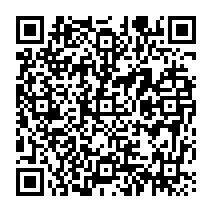 （文書取扱）西都市危機管理課TEL 43-0380 FAX 43-3654e-mail:bosai@city.saito.lg.jp設置希望理由(あてはまる事項に☑をご記入下さい)(複数回答可)携帯電話の受信困難地域避難行動要支援者要介護３以上の人と同居している世帯身体障害者手帳第１種の人と同居している世帯療育手帳Ａ判定の人と同居している世帯精神障害者保険福祉手帳１級の人と同居している世帯土砂災害警戒区域等のうち情報収集が困難な世帯洪水浸水想定区域のうち情報収集が困難な世帯区長公民館長民生委員ふりがな世帯主氏名住　　　所〒　　　－　　　西都市電話番号